	Book Report Template 	     Name: __________________________	Date: ____________________________              Characters:__________________________________________________________________________________________________________________________________________________________________________________________________________________________________________________________________________________________________________________________________________         Plot_________________________________________________________________________________________________________________________________________________________________________________________________________________________________________________________________________________________________________________________________________________________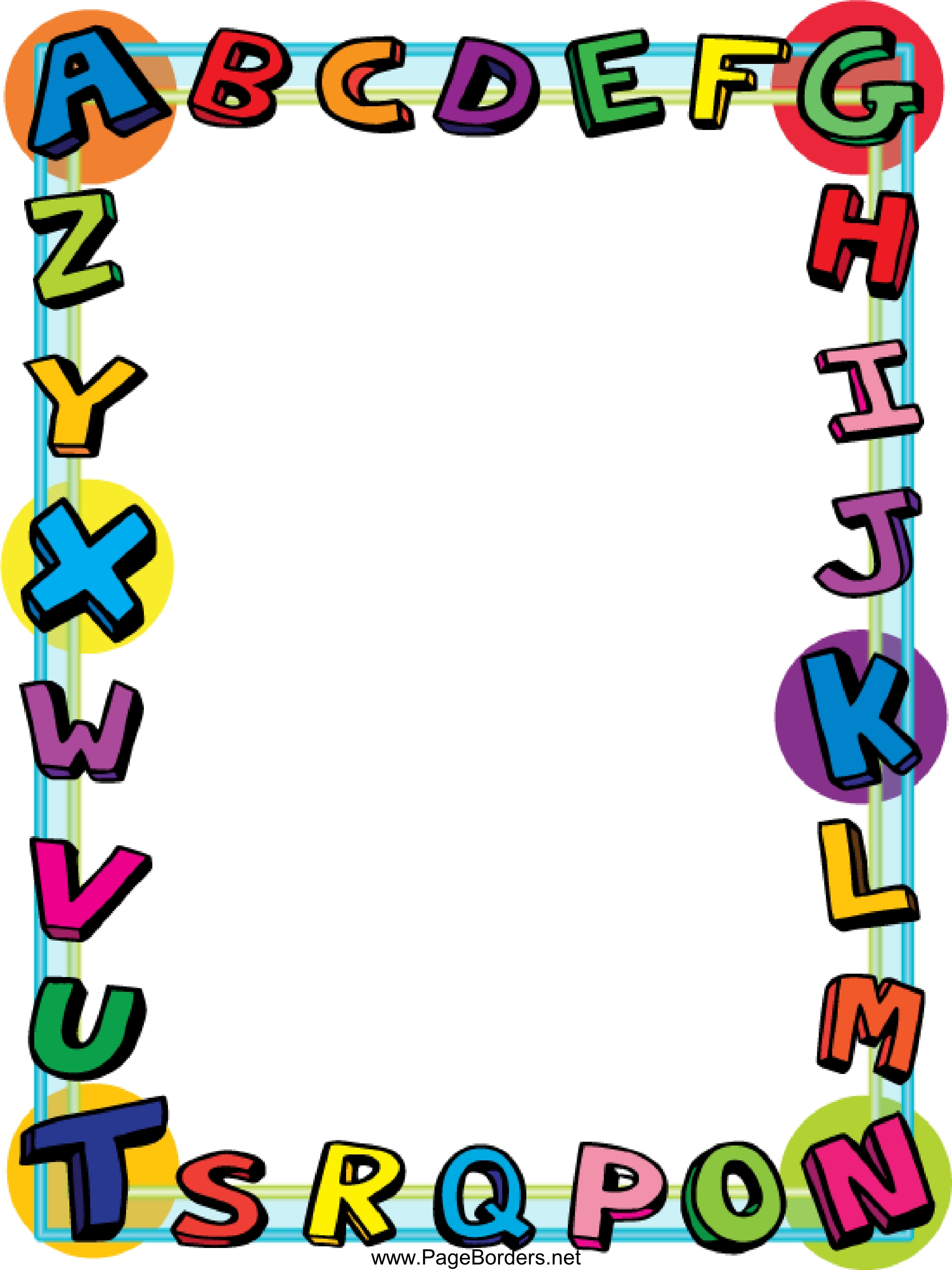 _________________________________________________________________________________________________________________________________________________________________________________________________________________________________________________________________________________________________________________________________________________________TitleAuthorGenre